FONDUL SOCIAL EUROPEANProgramul Operaţional Capital Uman 2014-2020 Axa prioritară 6 – Educaţie şi competenţeObiectivul specific 6.14 Creșterea participării la programe de învățare la locul de muncă a elevilor și ucenicilor din învățământul secundar și terțiar non-universitar, cu accent pe sectoarele economice cu potențial competitiv identificate conform SNC și din domeniile de specializare inteligentă conform SNCDITitlul proiectului: ”Dobandirea de competente necesare unui loc de munca prin practica nationala si transnationala”Contract POCU/633/6/14/130960Nr.       816.5	/  08.06.2022Aprobat,Manager proiectProf. Gavrilescu Timea KarolaDOCUMENTAŢIA DE ATRIBUIREDescrierea achiziției: ACHIZITIE COMPUTERE TIP DESKTOP, MULTIFUNCTIONALA PERFORMANTA COLOR,  din categoria celor cu coduri CPV :30213300-8 - Computer de birou30232110-8 - Imprimante laserîn cadrul  proiectului ”Dobandirea de competente necesare unui loc de munca prin practica nationala si transnationala”, cod SMIS 130960,Procedura de achizitie: achizitie directa conform art.7, alin. 5 din legea nr. 98/2016 cu modificarile si completarile ulterioareOfertanţii au obligaţia de a analiza cu atenţie documentaţia de atribuire şi de a pregăti ofertele conform specificaţiilor tehnice.Nici un cost suportat de operatorii economici pentru pregătirea şi depunerea ofertelor nu va fi rambursat. Toate aceste costuri vor fi suportate de ofertanţi, indiferent de rezultatul procedurii.Desfăşurarea procedurii de atribuire a contractului de achiziţie ACHIZITIE COMPUTERE TIP DESKTOP, MULTIFUNCTIONALA PERFORMANTA COLOR,  din categoria celor cu coduri CPV :-	30213300-8 - Computer de birou-	30232110-8 - Imprimante laserin perioada Iunie 2022 în Colegiul ”Emil Negruțiu” Turda  se face cu respectarea legislației în vigoare privind achizițiile publice, respectiv Legea nr. 98/2016, cu toate modificările și completările ulterioare și prevederile HG nr. 395/2016 pentru aprobarea Normelor metodologice de aplicare a prevederilor referitoare la atribuirea contractului de achiziţie publică/acordului-cadru.CAPITOLUL I      FIŞA DE DATE A ACHIZIŢIEI1.a. ACHIZITOR1.b Principala activitate sau activităţi ale achizitoruluic. Sursă de finanţare:Formalități care trebuie îndeplinite pentru participarea la procedura de atribuire: Data și ora limită de depunere a ofertei: 15.06.2022, ora 13.30, pe SEAP.Adresa la care se transmit ofertele: http://www.e-licitatie.ro/Locul și modul de obținere a documentației de atribuire: documentația se poate obține prin descărcarea acesteia (existentă în variantă editabilă) de pe pagina web a Beneficiarului  http://pocu130960.emilnegrutiu.ro/echipamente-informatice.htm,  în format  tipărit de la sediul Achizitorului sau în format electronic printr-o solicitare pe e-mail emilnegrutiu@yahoo.com.Tipul contractului: contract de furnizare.Durata contractului: 30 zileCAPITOLUL IIOBIECTUL CONTRACTULUI DE ACHIZIŢIEDescriereII.2 Cantitatea sau scopul contractuluiII.3 Condiţii specifice contractuluiII. 4. PROCEDURAInformaţiile relevante privind procesul achiziției: în vederea realizării achiziției, achizitorul va pune la dispoziţia potenţialilor ofertanţi documentaţia de atribuire în format electronic la adresa web a beneficiarului (http://pocu130960.emilnegrutiu.ro/echipamente-informatice.htm) sau în format tipărit la sediul Achizitorului.  În cazul în care ofertantul nu se poate deplasa pentru ridicarea unui exemplar al documentaţiei de atribuire atunci va fi trimisă prin poştă la adresa indicată şi va suporta costurile de transport ale documentaţiei.II. 4.2. Legislaţia aplicatăCAPITOLUL III CERINŢE MINIME JURIDICE, ECONOMICE, FINANCIARE ŞI TEHNICECRITERII DE CALIFICARE ŞI/SAU SELECŢIEDocumentele de calificare vor fi analizate de comisia de evaluare numită de Achizitor. Ofertanţii trebuie să îndeplinească în totalitate cerinţele minime corespunzătoare criteriilor de calificare. Pentru ca o ofertă să fie admisibilă, ea trebuie să fie mai mica sau egală cu valoarea estimată.Orice fel de comisioane prezentate și incluse în oferta financiară vor fi considerate neeligibile.Achizitorul va informa ofertanţii cu privire la rezultatul aplicării procedurii de atribuire în conformitate cu legislația în vigoare.Achizitorul își rezervă dreptul de a nu selecta nici o ofertă ca fiind câștigătoare.În cazul în care Ofertantul desemnat câștigător refuză semnarea contractului de achiziție, Achizitorul își rezervă dreptul de a atribui procedura Ofertantului situat pe locul 2, cu condiția ca oferta acestuia să existe, să fie valabilă și să îndeplinească toate cerințele solicitate în caietul de sarcini.PREZENTAREA OFERTEICAPITOLUL IVCAIETULUL DE SARCINIINTRODUCEREColegiul ”Emil Negruţiu” din municipiul Turda este beneficiarul al unui proiect finanțat prin PROGRAMUL OPERAŢIONAL CAPITAL UMAN 2014-2020; Cod apel: POCU/633/6/14/130960, ”Dobandirea de competente necesare unui loc de munca prin practica nationala si transnationala; Axa prioritară 6 – Educaţie şi competenţe, Obiectivul specific 6.14 Creșterea participării la programe de învățare la locul de muncă a elevilor și ucenicilor din învățământul secundar și terțiar non-universitar, cu accent pe sectoarele economice cu potențial competitiv identificate conform SNC și din domeniile de specializare inteligentă conform SNCDI.DESCRIEREA PROIECTULUIObiectivul General al proiectului il reprezinta cresterea ratei de participare a elevilor din invatamantul profesional si tehnic (ISCED2-3, nivel de calificare 3-4) la programele de formare la locul de munca, din sectoarele economice identificate conform SNC respectiv SNCDI, prin dezvoltarea aptitudinilor si cunostintelor dobandite in cadru stagiilor de practica a 184 elevi, respectiv de la domeniile: agricultura, economic, turism si alimentatie, industrie alimentara si protectia mediului, in parteneriat national si (trans)national pe durata a 24 luni.Obiectivele specifice ale proiectului sunt:Obiectiv Specific 1- Furnizarea de servicii de consiliere si orientare profesionala in scopul dobandirii de competente care raspund necesitatii pietei muncii si inclusiv cresterea procentajului de ocupare a unui numar de 184 elevi.Obiectiv Specific 2- Dezvoltarea de parteneriate sustenabile, existente sau nou infiintate intre unitatea de invatamant si agentii economici/ structuri asociative/ actori din domeniul SOCIAL, cercetarii si inovarii, potentiali angajatori ai sectorului privat cu potential competitiv identificate SNC/SNCDI, in vederea organizarii de stagii de practica in scopul facilitarii tranzitiei de la scoalala viata activa.Obiectiv Specific 3- Dezvoltarea aptitudinilor de munca si promovarea insertiei pe piata muncii prin desfasurarea de stagii de practica nationala si transnationala pentru un numar de 184 elevi. Sustinerea si promovarea unui sistema de informare coordonata de la sectorul privat catre unitatea de invatamant privind nevoile lor de instruiré precum si feedback de la unitatea deinvatamant catre sectorul privat, catre parintii/tutorii elevilor, mediul academic, nu in ultimul rand elevii participanti; sistem care sa contribuie la cresterea calitatii si relevantei invatamantului la locul de munca si implicit la cresterea gradului de angajabilitate al elevilor.Obiectiv Specific 4- Promovarea si desfasurarea unor activitati inovatoarea, de sprijin a sistemului de invatare la locul de munca, atat pentru dezvoltarea competentelor cheie cerute pe piata muncii cat si pentru a le deschide noi orizonturi elevilor nostri.DATE GENERALEDenumirea proiectului: ”Dobandirea de competente necesare unui loc de munca prin practica nationala si transnationala”Beneficiar: Colegiul ”Emil Negruţiu” Adresa: str. Agriculturii, nr. 27, jud. Cluj, loc. TurdaTelefon: 0726.713089E-mail: emilnegrutiu@yahoo.com Organizarea şi desfăşurarea procedurii de achiziţie se efectuează conform prevederilor legale în vigoare: rspectiv Legea nr. 98/2016, cu toate modificările și completările ulterioare și prevederile HG nr. 395/2016 pentru aprobarea Normelor metodologice de aplicare a prevederilor referitoare la atribuirea contractului de achiziţie publică.OBIECTUL CONTRACTULUIColegiul ”Emil Negruţiu”  doreste achizitionare de echipamente informatice: COMPUTERE TIP DESKTOP, MULTIFUNCTIONALA PERFORMANTA COLOR:Valoarea estimată totală este de 86,550.000  lei fara TVA  lei (fără TVA, pentru lotul 2).NU SE POATE DEPĂȘI VALOAREA TOTALĂ APROBATĂ CONFORM BUGETULUICaietul de sarcini face parte integrantă din documentaţia de atribuire a contractului și constituie ansamblul cerinţelor pe baza cărora se elaborează de către fiecare operator economic propunerea tehnică și cea financiară.Caietul de sarcini conţine in mod obligatoriu, specificaţii tehnice si totodată indicaţii privind regulile de bază care trebuie respectate astfel încât potenţialii operatori economici să elaboreze propunerea tehnică corespunzător cu necesităţile beneficiarului.Cerinţele impuse vor fi considerate ca fiind minimale si obligatorii.În acest sens orice ofertă prezentată, care se abate de la prevederile Caietului de sarcini, va fi luată în considerare, dar numai în măsura în care propunerea tehnică presupune asigurarea unui nivel calitativ superior cerinţelor minimale din Caietul de sarcini. Ofertarea de produse  cu caracteristici tehnice inferioare celor prevăzute în caietul de sarcini atrage respingerea ofertei ca neconformă.CONDIȚII ȘI CERINȚE MINIME OBLIGATORIICOMPUTERE TIP DESKTOPEchipament multifunctional colorGarantie: min 2 aniGarantiava include:Toate piesele si subansamblele defectate pe perioada garantiei (fara material consumabile, adica toner si unitate de imagine)Pretul va include:Livrarea si instalarea echipamentelor la locatia stabilita de beneficiarRevizii tehnice trimestriale pe perioada garantieiExperienta similaraOfertantii vor face dovada ca au mai vandut celputin trei echipamente din cel ofertat (beneficiar, persoana de contact, recomandare de la beneficiar)Capacitate tehnicaOfertantii  vor face dovada ca dispun de personal calificat pentru instalarea si punerea in functiune a echipamentelor, precum si ca detin personal calificat in jud. Cluj pentru a efectua intretinerea echipamentelor in perioada de garantieSe solicită condiţii de garanţie de tip “next business day” la sediul beneficiarului Colegiul “Emil Negruţiu”, având posibilitatea de diagnosticare 24 h din 24 h, inclusiv la aplicaţiile software preinstalate. Pentru defecţiunile constatate, termenul de remediere va fi de maxim 7 zile. În cazul în care remedierea defecţiunilor constatate nu se poate efectua în termen de 7 zile, furnizorul se obligă să înlocuiască echipamentul / componenta defectă cu unul / una echivalentă / superioară. În cazul în care remedierea defecţiunilor nu se poate realiza în termen de 30 zile, echipamentul va fi înlocuit cu unul nou cu o configuraţie echivalentă / superioară faţă de cel livrat. Produsul care în timpul perioadei de garanţie îl înlocuieşte pe cel defect, beneficiază de o nouă perioadă de garanţie completă care curge de la data înlocuirii produsului.PREȚUL CONTRACTULUIBeneficiarul nu acordă avans.Recepţia produselor şi punerea în funcţiune se va face în prezenţa delegatului ofertantului, verificându-se cantitativ şi calitativ concordanţa între documentul care însoţeşte marfa (factura fiscală) şi produsele livrate.Transportul se va face pe cheltuiala ofertantului la adresa menţionată de beneficiar.Ofertantul va depune în mod obligatoriu oferta pentru toate produsele, însoţită de caracteristicile tehnico-funcţionale. Neofertarea unuia sau mai multor produse, duce la descalificarea ofertantului.Se vor prezenta caracteristicile și preţurile unitare pentru fiecare produs în parte, exprimate în lei, fără TVA. Condiţie eliminatorie.Livrarea se va face în baza comenzilor ferme, termen de livrare maxim 15 zile de la tranmiterea comenzii. Termen de plată: 45 zile.Valoarea estimată totală este de 86,550.000  lei fara TVA  -LOT 2Pretul unitar este ferm, nu se acceptă depăsirea prețului unitar estimat și actualizarea/ajustarea preţurilor unitare ofertate pe toata perioada contractuala.Toate cerinţele tehnice solicitate în caietul de sarcini şi documentaţia de atribuire, vor fi considerate ca fiind minimale. Propunerile tehnice care oferă un nivel calitativ superior cerinţelor minime din caietul de sarcini şi documentaţia de atribuire, vor fi considerate ca fiind conforme.Specificaţiile tehnice de mai sus reprezintă condiţii minimale.Ofertanţii vor prezenta documente pentru a dovedi faptul că sunt distribuitori autorizaţi ai produselor ofertate.Ofertantul câştigător se va prezenta la sediul achizitorului pentru încheierea contractului în termen de 15 zile de la data primirii comunicării rezultatului final.Respectarea instrucţiunilor din caietul de sarcini este obligatorie pentru toţi operatorii economici care au depus oferta.ALTE CERINȚENu se poate depăși valoarea estimată. Ofertele care depășesc valoarea estimată vor fi declarate inacceptabile.Toate preţurile produselor vor fi exprimate în lei, fără TVA şi sunt ferme pe toată perioada contractului.Toate cerinţele enunţate în Caietul de sarcini sunt minimale şi obligatorii. Nerespectarea în totalitate a cerinţelor tehnice prevăzute în Caietul de sarcini va conduce la declararea ofertei ca neconformă şi respingerea ofertantului.Responsabil achizitii,Catana MonicaAchizitor:COLEGIUL ”EMIL NEGRUȚIU”Titlul proiectului:”Dobandirea de competente necesare unui loc de munca prin practica nationala si transnationala”ID proiect:cod SMIS POCU/633/6/14/130960Calitatea achizitorului în cadrul proiectului:BeneficiarDenumire: Colegiul ”Emil Negruţiu”, in cadrul proiectului POCU 130960Denumire: Colegiul ”Emil Negruţiu”, in cadrul proiectului POCU 130960Denumire: Colegiul ”Emil Negruţiu”, in cadrul proiectului POCU 130960Sediul: mun. Turda, str. Agriculturii, nr. 27, jud. ClujSediul: mun. Turda, str. Agriculturii, nr. 27, jud. ClujSediul: mun. Turda, str. Agriculturii, nr. 27, jud. ClujLocalitate: TurdaCod poştal: 401100Ţara: RomâniaPersoana	de	contact: Cătană MonicaTelefon: 0726.713089Telefon: 0726.713089E-mail: emilnegrutiu@yahoo.comFax: 0264.312637Fax: 0264.312637Alte informaţii şi/sau clarificări:Solicitările de clarificări vor fi transmise Achizitorului la sediul său, de luni până vineri între orele 09-15, la adresa de e-mail emilnegrutiu@yahoo.com până la datele limită.Data limită de primire a solicitărilor de clarificări la caietul de sarcini: 10.06.2022, Ora limită: 1200Data limită de transmitere a răspunsului la clarificări: maxim 48 de ore de la primirea solicitării.ministere ori alte autorităţi publice centrale inclusiv cele subordonate la nivel regional sau localagenţii naţionaleautorităţi localealte institutii guvernate de legea publicăinstituţie europeană/organizaţie internaţionalăalteleservicii publice centraleapărareordine publică/siguranţă naţionalămediueconomico-financiaresănătateconstrucţii şi amenajarea teritoriuluiprotecţie socialăcultură, religie şi actv. recreativeeducaţieactivităţi relevanteenergieapăpoştătransportaltele (specificaţi) ONGProiect cofinanţat de Uniunea Europeană, prin Fondul Social European - în cadrul PROGRAMUL OPERAŢIONAL CAPITAL UMAN 2014-2020După caz, proiecte finanţate din fonduri comunitare: DA  ■	NU 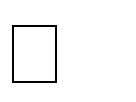  Axa prioritară 6 – Educaţie şi competenţe Obiectivul specific 6.14 Creșterea participării la programe de învățare la locul de muncă a elevilor și ucenicilor din învățământul secundar și terțiar non-universitar, cu accent pe sectoarele economice cu potențial competitiv identificate conform SNC și din domeniile de specializare inteligentă conform SNCDITitlul proiectului: ”Dobandirea de competente necesare unui loc de munca prin practica nationala si transnationala”Numarul de identificare al contractului POCU/633/6/14/130960II.1.1. Denumirea contractului:ACHIZITIE COMPUTERE TIP DESKTOP, MULTIFUNCTIONALA PERFORMANTA COLOR,  din categoria celor cu coduri CPV :-	30213300-8 - Computer de birou-	30232110-8 - Imprimante laser În vederea implementării cu succes a următoarelor activități din  cadrul  proiectului  cu titlul ”Dobandirea de competente necesare unui loc de munca prin practica nationala si transnationala”:A8. Organizarea de competitii profesionale, a activitatii de tip firma de exercitiu, competitii si targuri, aferenta activitatii mentionate in Ghidul Solicitantului Conditii Specifice “4. Activitati de sprijin a sistemului de invatare la locul de munca”.Obiectul contractului : Achiziţie publică de 26  buc  COMPUTERE TIP DESKTOP, 1 buc Imprimante laser A3 II.1.2. Tipul contractului şi locul de livrare:Contract de furnizare echipamente  informatice: conform caietului de sarciniLocul de livrare al produselor:  Colegiul ”Emil Negruţiu” Turda, str. Agriculturii, nr. 27, jud. ClujII.1.3. Procedura se finalizează prin :Contract de achiziţie: ■	Încheierea unui acord-cadru: □II.1.4. Durata contractului de achiziţie:Durata contractului de achiziţie: 30 zileII.1.5. Divizare pe loturi	DA □	NU □II.1.6. Ofertele alternative sunt acceptate	DA □	NU ■II.2.1. Total furnizare produse: conform caietului de sarciniValoare estimată a contractului de furnizare: 86,550.000 lei fara TVA  -LOT 2(pentru  LOT 1 valoarea a fost de 40,218.78 lei fara TVA)NU SE POATE DEPĂȘI VALOAREA TOTALĂ APROBATĂ CONFORM BUGETULUI APROBAT PRIN CONTRACTUL DE FINANȚARE INCHEIATScopul contractului de achiziţie de FURNIZARE PRODUSE: conform documentatiei de atribuireII. 3.1 Alte condiţii particulare referitoare la contract: Contract rezervatAlteleDA  □	NU ■DA  □	NU ■II. 4.1. Procedura selectată: achizitie directa pe platforma SEAP,  conform art.7, alin. 5 din legea nr. 98/2016 cu modificarile si completarile ulterioare, se respectă Legea nr. 98/2016, cu toate modificările și completările ulterioare și prevederile HG nr. 395/2016 pentru aprobarea Normelor metodologice de aplicare a prevederilor referitoare la atribuirea contractului de achiziţie publicău, cu depunerea ofertelor pe platforma SEAP, până la data şi ora indicate ca dată limită.Astfel se respectă normele metodologice:art.7, alin. 5 din legea nr. 98/2016 cu modificarile si completarile ulterioare, care prevede că: Autoritatea contractantă are dreptul de a achiziţiona direct produse, servicii sau lucrări, în măsura în care valoarea estimată a achiziţiei, fără TVA, este mai mică decât pragurile valorice prevăzute la art. 7 alin. (5) din Lege, (5) Autoritatea contractantă are dreptul de a achiziţiona direct produse sau servicii în cazul în care valoarea estimată a achiziţiei, fără TVA, este mai mică de 135.060 lei, respectiv lucrări, în cazul în care valoarea, estimată a achiziţiei, fără TVA, este mai mică de 450.200 leiHG 395/2016 de aplicare a prevederilor referitoare la atribuirea contractului de achiziţie publică din Legea nr. 98/2016 privind achiziţiile publice .  Conform HG395/2016 art. 43 alin.1-2, care prevede următoarele: Autoritatea contractantă are dreptul de a achiziţiona direct produse, servicii sau lucrări, în măsura în care valoarea estimată a achiziţiei, fără TVA, este mai mică decât pragurile valorice prevăzute la art. 7 alin. (5) din Lege.În cazul achiziţiei directe, autoritatea contractantă are obligaţia de a utiliza catalogul electronic pus la dispoziţie de SEAP sau de a publica un anunţ într-o secţiune dedicată a web-site-ului propriu/ANAP sau a SEAP, însoţit de descrierea produselor, serviciilor sau lucrărilor care urmează a fi achiziţionate.In conditiile in care vor fi depuse mai multe oferta, daca indeplinesc condițiile din specificațiile tehnice, criteriul de selectie a ofertei castigatoare: pretul cel mai mic (lei/buc, pret fara TVA).Legislația în vigoare privind achizițiile publice, respectiv Legea nr. 98/2016, cu toate modificările și completările ulterioareHG nr. 395/2016 pentru aprobarea Normelor metodologice de aplicare a prevederilor referitoare la atribuirea contractului de achiziţie publică/acordului-cadruInstrucţiuni POCU şi orice reglementări aplicabile, potrivit legislaţiei române in vigoare5.1. Situaţia personală a candidatului /ofertantului5.1. Situaţia personală a candidatului /ofertantuluiDocumente privind neincadrarea in situatiile prevazute la art. 13 si 15 Solicitat ■Nesolicitat □Prezentarea declaraţiei privind neincadrarea in situatiile prevazute la art. 13 si 15 din Ordonanta de urgenta a Guvernului nr. 66/2011 privind prevenirea, constatarea si sanctionarea neregulilor aparute in obtinerea si utilizarea fondurilor europene si/sau a fondurilor publice nationale aferente acestora, cu modificarile si completarile ulterioare (formularul nr. 3).Documente privind comiterea unor infractiuni Solicitat ■Nesolicitat □Prezentarea Declarației privind neîncadrarea în situații incompatibile cu prezenta procedură (formularul nr. 4).Documente care demonstrează lipsa conflictului de interese Solicitat ■Nesolicitat □Prezentarea Declaraţiei privind neîncadrarea in prevederile referitoare la conflictul de interese (formularul nr. 5).Persoanele cu funcții de decizie implicate în prezenta achizitie sunt: Președinte – Gavrilescu Timea Karola, Responsabil achizitii – Cătană Monica, Responsabil financiar – Istvan JuditDocumente care demonstrează eligibilitatea; evitarea conflictului de intereseSolicitat ■Nesolicitat □PrezentareDeclarație privind sănătatea și securitatea în muncă (formularul nr.6).Declarație privind eligibilitatea (art.164 din legea nr.98/2016) (formularul nr. 7).Declarație privind evitarea conflictului de interese în conformitate cu prevederile art. 59 -60 din Legea nr. 98/2016 (formularul nr. 8).Declarația privind neîncadrarea în situațiile prevăzute la art. 165 și art. 167 din Legea nr. 98/2016 (formularul nr. 9).5.2. Capacitatea de exercitare a activităţii5.2. Capacitatea de exercitare a activităţiiPersoane juridice Solicitat ■ Nesolicitat □Se solicită ca ofertantul să aibă incluse între domeniile de activitate serviciile ce fac din obiectul achiziției.5.3. Situaţia economico-financiară5.3. Situaţia economico-financiarăInformaţii		privind	situaţia economico-financiară Solicitat	□ Nesolicitat ■Nesolicitat ■6.1. Limba de redactare a oferteilimba română6.2. Perioada de valabilitate a ofertei30 zile6.3. Garanţie de participareNu se solicită garanţie de participare.Nu se solicită garanţie de participare.6.4. Modul de prezentare a propunerii tehniceElementele propunerii tehnice se vor prezenta concret, detaliat şi complet în corelaţie cu Documentatia de atribuire. Ofertantul are obligaţia de a face dovada conformităţii PRODUSELOR ofertate cu cerinţele prevăzute în  documentatia de atribuire.Formularele ce trebuie prezentate de către ofertanţi: vor fi întocmite de către ofertant în conformitate cu cerinţele Caietului de sarcini.Nerespectarea oricărei solicitări din Caietul de sarcini atrage de la sine respingerea ofertei.Elementele propunerii tehnice se vor prezenta concret, detaliat şi complet în corelaţie cu Documentatia de atribuire. Ofertantul are obligaţia de a face dovada conformităţii PRODUSELOR ofertate cu cerinţele prevăzute în  documentatia de atribuire.Formularele ce trebuie prezentate de către ofertanţi: vor fi întocmite de către ofertant în conformitate cu cerinţele Caietului de sarcini.Nerespectarea oricărei solicitări din Caietul de sarcini atrage de la sine respingerea ofertei.6.4. Modul de prezentare a propunerii tehniceTVA este de 19%.6.4. Modul de prezentare a propunerii tehnice NU SE POATE DEPĂȘI VALOAREA TOTALĂ APROBATĂ CONFORM BUGETULUI APROBAT PRIN CONTRACTUL DE FINANȚARE INCHEIAT5. Valoarea maximă ofertată nu poate depași valoarea estimată de Achizitor.  NU SE POATE DEPĂȘI VALOAREA TOTALĂ APROBATĂ CONFORM BUGETULUI APROBAT PRIN CONTRACTUL DE FINANȚARE INCHEIAT5. Valoarea maximă ofertată nu poate depași valoarea estimată de Achizitor. 6.5. Modul de prezentare a propunerii financiare-tehnicePrezentarea propunerii financiare-tehnice: Propunerea financiară va fi exprimată în lei, conform formularului nr. 2, propunerea tehnica va fi prezentata conform anexei la formularul 2Prezentarea propunerii financiare-tehnice: Propunerea financiară va fi exprimată în lei, conform formularului nr. 2, propunerea tehnica va fi prezentata conform anexei la formularul 26.6. Modul de prezentare a oferteiAdresa la care se depune oferta: se incarca pe PLATFORMA SEAP1. Modul de prezentare a documentelor care însoţesc oferta:Oferta se va INCARCA PE PLATFORMA SEAP http://www.e-licitatie.ro/pub : vor fi 2 publicatii distincte:  COMPUTERE TIP DESKTOP intr-un pachet, si MULTIFUNCTIONALA PERFORMANTA COLOR .Oferta  va conţine:propunere tehnico-financiarăformularele solicitateDocumentele trebuie să fie scanate  şi vor fi semnate de reprezentantul/ reprezentanţii autorizat/autorizaţi să angajeze ofertantul prin contract. Pe lângă documentele de calificare, cele cuprinse în propunerea tehnică şi cea financiară solicitate se vor prezenta şi următoarele documente:a) Scrisoarea de înaintare - formularul nr. 1Ofertantul trebuie să prezinte scrisoarea de înaintare în conformitate cu modelul prevăzut în formularul nr. 1.În cazul documentelor emise de instituţii/organisme oficiale abilitate, acestea trebuie să fie semnate şi parafate conform prevederilor legale. Orice ştersătură, adăugare, interliniere sau scris peste cel dinainte sunt valide doar dacă sunt vizate de către persoana / persoanele autorizate să semneze ofertaNu se acceptă oferte alternative. Ofertantul va depune doar oferta de  bază.Neprezentarea propunerii tehnice şi / sau financiare are ca efect descalificarea ofertantului.6.7. Data limităde depunere a ofertelor;  Ședința de deschidere a ofertelorData limită de depunere a ofertelor: 15.06.2022, ora 13:30Ședința de deschidere a ofertelor: 15.06.2022, ora 13:306.8. Posibilitatea retragerii sau modificării oferteiOrice operator economic are dreptul de a-şi modifica sau de a-şi retrage oferta numai înainte de data limită stabilită pentru depunerea ofertei. Ofertantul nu are dreptul de a modifica oferta după expirarea datei limită de depunere a ofertelor, sub sancţiunea excluderii acestuia de la procedura pentru atribuirea contractului de achiziţie.Ofertantul poate modifica conţinutul ofertei, până la data şi ora stabilită pentru depunerea ofertelor, adresând pentru aceasta achizitorului o cerere de retragere a ofertei în vederea modificării. Achizitorul nu este răspunzător în cazul imposibilităţii ofertantului de a depune noua ofertă, modificată, până la data şi ora limită, stabilite în documentaţia de atribuire. Transmiterea oricăror modificări trebuie făcută în conformitate cu specificatiile din documentatie.Riscurile transmiterii ofertei, inclusiv forţa majoră, cad în sarcina operatorului economic.6.9.Evaluarea ofertelor1. Evaluarea ofertelor:Orice ofertant care îndeplineşte în totalitate cerinţele minime corespunzătoare criteriilor de calificare este considerat ofertant calificat.Numai propunerile tehnice şi financiare ale ofertelor declarate calificate vor fi analizate de către comisia de evaluare.Comisia de evaluare va analiza şi verifica fiecare ofertă atât din punct de vedere al elementelor tehnice propuse, cât şi din punct de vedere al aspectelor financiare pe care le implică:propunerea tehnică trebuie să corespundă cerinţelor minime prevăzute în caietul de sarcini;propunerea financiară trebuie să se încadreze în limita fondurilor care pot fi disponibilizate pentru îndeplinirea contractului de achiziţie publică.Pentru a fi conformă, orice ofertă trebuie să fie mai mică sau cel mult egală cu valoarea estimată. Orice ofertă cu o valoare mai mare decât valoarea estimată va fi respinsă.Nr. crt.Descrierea produsuluiUMCant. COMPUTERE TIP DESKTOPbuc26MULTIFUNCTIONALA PERFORMANTA COLORbuc1DESKTOPProcesorintel core i5 sau echivalentFregventa CPU:  2.9 GhzPlaca de baza: H410M sau echivalentConectivitate: 4 x USB 3.0, 1 x Conector RJ45, 1 x HDMI, 1 x VGAPlaca retea integrate: 10/100/1000 MbpsTip Memorie : DDR4Tip Stocare: SSD Capacitate Stocare:minim 250 GB RAMminim 8 GBSURSA 500wSistem de operare Wndows 10 Pro Software Microsoft office 2019 Pro PlusAccesorii:Mouse si TastaturaMONITORDiagonala : minim 23 inchTehnologie display: LEDTip rezolutie:Full HDAspect imagine: 16:9Timp de raspuns:  4 msUnghi de vizibilitate: 178/178 gradeContrast tipic:  5000:1 Contrast dynamic:50.000.000:1 Rata de refresh (maximala):60 HzPorturi video:1 x VGA, 1 x HDMICerinte minime obligatoriiFunctii de baza ale echipamentuluiCopiator-imprimanta-scanner/optional faxTehnologieLaser colorPanou comandaTip tabletaDimensiune panou comanda Min 10.1 inchNumar tavi alimentare automata2 tavi automateCapacitate tavi automate2 x 550 coli Capacitate tavamanuala1 x 100 coli Alimentator automat de documenteDA – duplexCapaitate ailemtator automat100 coliUnitate duplexDAUnitate finisherNUFormate HartieA5 –  A3Stand pe rotiDACopiere multipla1-999 pagViteza de copier-printaremin 20 pag/min negru si colorTimp de incalzire (warm up time)Max 25 secViteza de iesire prima pagina negruMax 5.4 secViteza de iesire prima pagina colorMax 7.6 secMarire /micsorare25-400%Grosimi hartie tava automata suportateintre 60 -300 gr/mpGrosimi hartie tava manuala  suportateintre 60 -300 gr/mpGrosimi hartie unitate duplex suportateintre 64 -256 gr/mpDimensiuni de printare Intre A6 – pana la A3MemorieMin 2GB cu pos de extensie la 4GBHard discMin 250 GBCaracteristici modul printerProcessorMin 1.3GHzViteza de printaremin 20 pag/min negru si colorRezolutie1200 x 1200 dpiSuportWIN7/WIN8/WIN10, Server 2008/Server 2008R2, Server 2012, Server 2012R2, Server 2016InterfataEthernet + USB 2.0 + USB SlotCapacitate print mobilApple Air PrintLimbajePCL5c, PCL6,  Adobe PS3, PDF Direct PrintCapacitate printare mobilApple Print, Google Cloud PrintMacintoshMac OS Xv 10.11Caracteristici modul scannerViteza de scanareMin 54 pag/minRezolutie de scanare1200 dpi – 1200 dpiScanare colorDAFormate scanareTIFF, JPEG, PDFScan to folderDAScan to e-mailDANetwork TWAINDAScan to USBDAScan to SD cardDACaracteristici electrice si consumConsumenergieMax 1700WTECMax 0.7KW/hNr. crt.Descrierea produsuluiUMCant. Preţul estimat fara TVA în RONTotal fara TVA în RONCOMPUTERE TIP DESKTOPbuc262941.00076466.000MULTIFUNCTIONALA PERFORMANTA COLORbuc110,084.00010,084.000Total valoare fără TVATotal valoare fără TVATotal valoare fără TVATotal valoare fără TVATotal valoare fără TVA86,550.000 leiTotal valoare cu  TVATotal valoare cu  TVATotal valoare cu  TVATotal valoare cu  TVATotal valoare cu  TVA102,994.500 lei